Management Team 100, 2007Talent leidt loopbaan naar juiste bestemming “Talent is een economische factor waarmee je heel gericht moet ondernemen.”Rogier Huffnagel- Van Ede & Partners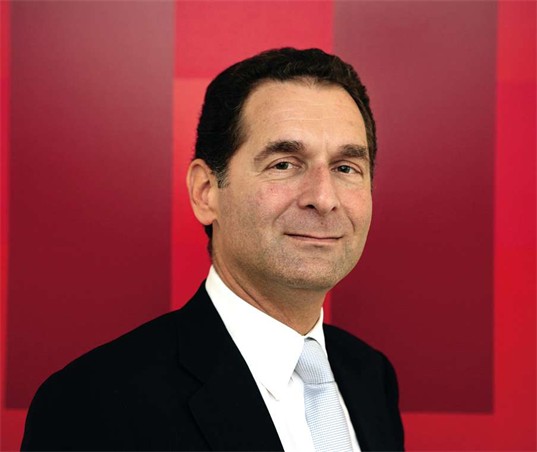 Een nieuwe baan is niet het voornaamste doel van outplacement en loopbaanbegeleiding, stelt Rogier Huffnagel van Van Ede & Partners. Belangrijker is dat mensen weten waar hun kracht ligt en zich optimaal kunnen ontplooien. “Talent is een economische factor waarmee mensen moeten leren ondernemen.” Rogier Huffnagel schetst Van Ede & Partners als een tegendraadse organisatie. Dat uit zich onder meer in de maatschapstructuur en het feit dat geen van de ruim honderd consulenten en psychologen uitsluitend werkt voor Van Ede & Partners. "De meesten van ons werken hier twee à drie dagen per week. Zo is een van onze collega's directeur van een uitgeverij." Die combinatie van werkzaamheden past bij de eis dat alle consulenten maatschappelijk actief zijn. Sowieso heeft iedereen ruime ervaring, meest op leidinggevende posities, in het bedrijfsleven of bij de overheid en, zeker zo belangrijk, gewoonweg levenservaring. Wel stelt Van Ede tegenwoordig minder stringente eisen aan de leeftijd dan vroeger, vertelt Huffnagel. "Toen kwam je pas vanaf je 45ste überhaupt in aanmerking." Die strikte eis is vervallen, maar dat laat onverlet dat de consulenten gemiddeld genomen ouder zijn dan bij andere bureaus. Zelf past Huffnagel uitstekend in het profiel. Tegen de vijftig, tot enkele jaren terug werkzaam in directiefuncties bij de ING Groep en nu naast zijn werk als consulent en voorzitter van de Raad van Bestuur bij Van Ede & Partners actief als personal coach. BestemmingDankzij hun levens- én werkervaring kunnen de consulenten zich goed verplaatsen in de cliënten. In de meeste gevallen komen die bij Van Ede & Partners op een breekpunt in hun carrière: er is geen plaats meer bij hun werkgever of ze lopen letterlijk vast als gevolg van bijvoorbeeld een burn-out. Al sinds de start met outplacement eind jaren zeventig is de begeleiding bij Van Ede geënt op de persoonlijke kracht van mensen. Cliënten leren te kijken naar hun sterke punten en nemen die vervolgens als vertrekpunt voor hun handelen. De filosofie achter deze benadering valt uiteen in vijf punten waaruit de consulenten putten als inspiratie voor hun werk en waardoor ook cliënten zich laten inspireren. "Als eerste gaan we ervan uit dat ieder mens uniek en getalenteerd is. Mensen die zich bewust zijn van hun talenten, dat is het tweede punt, ontlenen daaraan kracht. Vervolgens geldt dat als je iets onderneemt met je talenten, je je bestemming creëert." Een bestemming hoeft geen baan te zijn, aldus Huffnagel. Het onderscheid tussen baan en bestemming is voor hem essentieel, omdat aan outplacement vaak de connotatie kleeft dat dit is bedoeld om mensen zo snel mogelijk weer op een werkplek te krijgen. Bij Van Ede is dit nadrukkelijk anders. "We vinden dat werk voor iedereen belangrijk is, maar de uitkomst van een traject hoeft niet per se werk te zijn. Wij richten ons op wat iemand uniek maakt. Als iemand een wereldreis gaat maken, is dat prima."In de meeste gevallen ligt de bestemming wel bij werk, al kan een carrière een totaal andere wending nemen. Huffnagel refereert aan een cliënt die burn-out raakte als topman van een internationaal transportbedrijf. "De logistieke kant van het werk boeide hem, maar hij miste de menselijke maat in de transportwereld. Na een lang traject is hij naar de uitvaartbranche gegaan. Dat is bij uitstek een sector waar de menselijke maat vooropstaat en waar het net als bij transport aankomt op goede logistiek."Friendly universeTerug naar de filosofie van Van Ede & Partners. Het vierde punt stelt dat mensen die ondernemen met hun talenten zichzelf ontmoeten. Anders gezegd: mensen hebben hun lot grotendeels in eigen hand. "Geboorte, opvoeding en setting staan vast, maar je hebt zelf in de hand hoe je daarmee omgaat." In alle gevallen zul je jezelf tegenkomen, vervolgt Huffnagel en die confrontatie verloopt prettiger naarmate je dichter bij jezelf staat. "Daarom beginnen we met een zelfanalyse en vragen we cliënten hun belangrijkste prestaties op te schrijven. Een ander hulpmiddel is dat cliënten zichzelf proberen te bekijken door de ogen van collega's." Het vijfde en laatste punt sluit aan op het vierde. Het gaat ook uit van de houding van het individu. Nu niet tegenover zichzelf, maar tegenover zijn omgeving: the universe is friendly. "We proberen iemand altijd een positieve impuls te geven. Je hebt niet in de hand wat je overkomt, wel wat je ermee doet. Ik heb lang in China gewerkt en in het Chinese schrift is het teken voor crisis een combinatie van gevaar en kans." “Talent is een economische factor waarmee je heel gericht moet ondernemen.”Kortom, ook een negatieve ervaring creëert nieuwe kansen. En die kansen groeien als mensen dichter bij zichzelf komen en weten te woekeren met hun talenten. Vandaar dat het voor Van Ede & Partners belangrijker is dat cliënten hun bestemming bereiken dan dat ze zo snel mogelijk een nieuwe baan vinden. "Talent is een economische factor waarmee je heel gericht moet ondernemen." Vanuit dat uitgangspunt heeft Van Ede zich ook gemengd in de discussie rond het ontslagrecht, zegt Huffnagel. "Bij versoepeling van het ontslagrecht moeten werkgevers zorgen voor goede loopbaanbegeleiding of outplacement. Mensen die een baan vinden die bij ze past, dragen bij aan een gezondere economie." 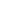 